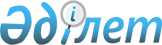 Коммуналдық мемлекеттік кәсіпорындардың таза кірісінің бір бөлігін жергілікті бюджетке аудару нормативін белгілеу туралы
					
			Күшін жойған
			
			
		
					Қызылорда облысы Жаңақорған ауданы әкімдігінің 2018 жылғы 21 желтоқсандағы № 706 қаулысы. Қызылорда облысының Әділет департаментінде 2019 жылғы 15 қаңтарда № 6655 болып тіркелді. Күші жойылды - Қызылорда облысы Жаңақорған ауданы әкімдігінің 2023 жылғы 20 қарашадағы № 349 қаулысымен
      Ескерту. Күші жойылды - Қызылорда облысы Жаңақорған ауданы әкімдігінің 20.11.2023 № 349 қаулысымен (алғашқы ресми жарияланған күнінен кейін күнтізбелік он күн өткен соң қолданысқа енгізіледі).
      "Мемлекеттік мүлік туралы" Қазақстан Республикасының 2011 жылғы 1 наурыздағы Заңының 140-бабының 2-тармағына сәйкес Жаңақорған ауданының әкімдігі ҚАУЛЫ ЕТЕДІ:
      1. Коммуналдық мемлекеттік кәсіпорындардың таза кірісінің бір бөлігін жергілікті бюджетке аудару нормативі осы қаулының қосымшасына сәйкес белгіленсін.
      2. "Жаңақорған ауданының қаржы бөлімі" коммуналдық мемлекеттік мекемесі осы қаулыдан туындайтын шараларды қабылдасын.
      3. Осы қаулының орындалуын бақылау жетекшілік ететін Жаңақорған ауданы әкімінің орынбасарына жүктелсін.
      4. Осы қаулы алғашқы ресми жарияланған күнінен кейін күнтізбелік он күн өткен соң қолданысқа енгізіледі. Коммуналдық мемлекеттік кәсіпорындардың таза кірісінің бір бөлігін жергілікті бюджетке аудару нормативі
      Шаруашылық жүргізу құқығындағы коммуналдық мемлекеттік кәсіпорындардың ұйымдық-құқықтық нысанындағы орта білім беру ұйымдарын қоспағанда коммуналдық мемлекеттік кәсіпорындардың таза кірісінің бір бөлігін жергілікті бюджетке аудару нормативі келесідей белгіленеді:
					© 2012. Қазақстан Республикасы Әділет министрлігінің «Қазақстан Республикасының Заңнама және құқықтық ақпарат институты» ШЖҚ РМК
				
      Жаңақорған ауданы әкімініңуақытша міндетін атқарушы

А. Салыбеков
Жаңақорған ауданы әкімдігінің
2018 жылғы "21" желтоқсандағы
№ 706 қаулысына қосымша
Таза кіріс 3 000 000 теңгеге дейін
Таза кіріс сомасынан 5 пайыз
Таза кіріс 3 000 001 теңгеден 50 000 000 теңгеге дейін
150 000 теңге + 3 000 000 теңге мөлшердегі таза кірістен асқан сомадан 10 пайыз
Таза кіріс 50 000 001 теңгеден 250 000 000 теңгеге дейін
4 850 000 теңге + 50 000 000 теңге мөлшердегі таза кірістен асқан сомадан 15 пайыз
Таза кіріс 250 000 001 теңгеден 500 000 000 теңгеге дейін
34 850 000 теңге + 250 000 000 теңге мөлшердегі таза кірістен асқан сомадан 25 пайыз 
Таза кіріс 500 000 001 теңгеден 1 000 000 000 теңгеге дейін
97 350 000 теңге + 500 000 000 теңге мөлшердегі таза кірістен асқан сомадан 30 пайыз 
Таза кіріс 1 000 000 001 теңге және одан жоғары
247 350 000 теңге + 1 000 000 000 теңге мөлшердегі таза кірістен асқан сомадан 50 пайыз